    CT Seminar II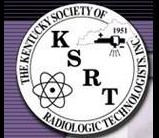 			June 2, 2018. 8a-4:30p.  					      Lexington, Kentucky                                                      Registration 7:30a-8:00a8:00a-9:45a (1.75 hrs.) – CT Procedures: Sectional Anatomy of the Abdomen and PelvisSpeaker: Patricia Miller, M.S.Ed., R.T.(R)(CV)(M)(CT)(MR)(QM)(ARRT)9:55a-12:10p (2.25 hr.) – CT Procedures: Body Imaging of Abdomen and PelvisSpeaker: Jessica Cornett, BHS, R.T.(R)(CT)(ARRT)12:10p-12:40p Lunch provided12:40p-1:30p (1 hr.) – Radiation Safety and DosimetrySpeaker: Kristi Rulli, MSHS, R.T.(R)(CT)(ARRT)1:40p-2:30p (1 hr.) – Image Quality, Artifact Recognition, and Reduction in CTSpeaker: Kristi Rulli, MSHS, R.T.(R)(CT)(ARRT)2:40p-3:30p (1 hr.)—CT Procedures: Musculoskeletal Sectional AnatomySpeaker: Cyndi Y. Gibbs, M.A., R.T.(R)(M)(CT)(MR)(ARRT)3:40p-4:30p (1hr.) CT Procedures: Musculoskeletal ImagingSpeaker: Cyndi Y. Gibbs, M.A., R.T.(R)(M)(CT)(MR)(ARRT)